Profile of Mr. Rohit Sharma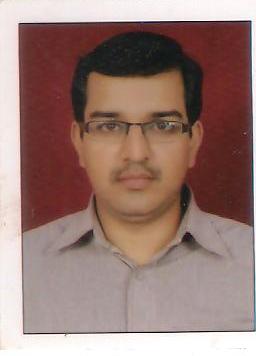 8.	Educational QualificationsTopic	of	the	Ph.D.	Thesis: Reliability Estimation issues in Cloud Management System.9.	Professional Experience: (11 Years approx.)Academic AchievementsQualified CBSE NET in year 2017.Qualified Phd Entrance CET in year 2012Qualified GATE 2009 with 91.36 percentile.Administrative ExperienceIncharge Academic Affairs, AITH, Kanpur since July 2007.Head of Department, Computer Science and Engineering Department, AITH, Kanpur, till February, 2016.Member of Examination Cell, AITH, Kanpur since January, 2006.Associate Dean, Training & Placement Cell, AITH, Kanpur since February 2016.Performed responsibilities as Center Supdt. And Astt. Center Supdt. For UPSEE & AKTU End Semester Exams.Performed various responsibilities at AKTU in Digital Evaluation and ExaminationProjects UndertakenWorked as Principal Investigator of a project entitled “Entrepreneurship Development Cell” sponsored by AICTE, New Delhi under Project Scheme, Sanctioned amount 08.00 lakh.Working as Coordinator of a project on Establishing Incubation Center at Institute sponsored by the UPLC, Lucknow under UP IT and Startup Policy 2016, Sanctioned amount 25.0 lakh.Research Papers / Publications: 92Rohit Sharma et al,” Cyber Terrorism” All India Seminar on Cyber Crimes & Security Challenges, Institution of Engineers. Lucknow (April,2007)Rohit Sharma et al,” Advance Image and Video Search: RGB and Histogram based Algorithm using Bhattacharya Distance” All India Seminar on RTIFT (Recent Trends in Information Technology),HBTI, Institution of Engineers. Kanpur(Sept. 2012)Rohit Sharma et al ,”An Electrocardiogram based Authentication system using Video streams” International conference on Advances in computer Science and Applications(CSA-2013).Lucknow,June-2013 Elsevier ScienceRohit Sharma et al ,”Graphic Images based Authentication and Security System employing Expression Recognition” National Conference on Internet Security and Cyber Laws, April ,2014.Rohit Sharma et al ,” Security Issues for Cloud Computing” National Conference on Internet Security and Cyber Laws, April ,2014Rohit Sharma et al “Telemedicine as a means of employment and skill development in youth of rural India” on annual technical volume of computer engineering division board Institutions of Engineers ISBN : 978-81-932567-8-7.(Rohit Sharma)1.Name:Rohit Sharma 2.Father’s Name: Sh.Amitabh Sharma3.Date of Birth:Aug 02, 19824.Category/Caste:GEN5.Office Address:Assistant Professor & Associate Dean(T&P),Computer Science & Engineering Department,Dr. Ambedkar Institute of Technology for Handicapped U.P.Computer Science & Engineering Department,Dr. Ambedkar Institute of Technology for Handicapped U.P.6.Residential Address:MIG-47,W-Block,Keshava NagarKanpur-208014Contact No.: 8005495164,051226042197.Email Address:rohit6616@rediffmail.comSr. NoExamination PassedBoard/ UniversityYear of Passing% MarksDivision1.Ph. D.(Computer Science &Engineering) PerusingU. P. Technical University, LucknowEnrolled in 2015.---2.M. Tech.(Computer Science &Engineering)UPTU, Lucknow20146.8(CGPA)I3.B. Tech.(Computer Science &Engineering)UPTU, Lucknow200565.12I4.IntermediateCBSE Board200065.4I5.High SchoolCBSE Board199854.8IISr. No.Name of EmployerDesignation & Pay ScaleDurationTotal Experience1.AITH, KANPURAssistant Professor (15600 –6000 – 39100)01.04.2010ToTill Date07 Years 03 Month2.AITH, KANPUR LECTURER (8000 – 275 – 13500)02.02.2007To31.03.201003 Years 01 Month3.AITH, KANPURLECTURER (Adhoc.)09.01.2006To01.02.20071 Year